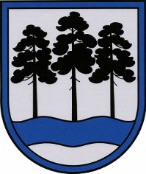 OGRES  NOVADA  PAŠVALDĪBAReģ.Nr.90000024455, Brīvības iela 33, Ogre, Ogres nov., LV-5001tālrunis 65071160, e-pasts: ogredome@ogresnovads.lv, www.ogresnovads.lv PAŠVALDĪBAS DOMES SĒDES PROTOKOLA IZRAKSTS33.Par grozījumiem Ogres novada pašvaldības domes 2022. gada 30. decembra lēmumā “Par Ogres novada Kultūras centra amatu klasificēšanas rezultātu apkopojuma apstiprināšanu” (protokola izraksts Nr. 30, 2.)Ogres novada pašvaldībā saņemta Ogres novada Kultūras centra 2024. gada 5. janvāra vēstule Nr. 1-17/90 “Par grozījumiem Ogres novada Kultūras centra amatu klasificēšanas rezultātu apkopojumā” (reģistrēta Ogres novada pašvaldībā 2024. gada 5. janvārī ar Nr. 2-4.1/91) par grozījumu veikšanu iestādes darbinieku amatu sarakstā, pamatojoties uz veikto darbinieku darba pienākumu un noslodzes izvērtējumu un sakarā ar Ogres novada pašvaldības iestādes “Ogres teātris” izveidošanu.  Pamatojoties uz Pašvaldību likuma 10. panta pirmās daļas 8. punktu, Valsts un pašvaldību institūciju amatpersonu un darbinieku atlīdzības likuma pārejas noteikumu 52. punktu un Ministru kabineta 2022. gada 26. aprīļa noteikumu Nr. 262 “Valsts un pašvaldību institūciju amatu katalogs, amatu klasifikācijas un amatu apraksta izstrādāšanas kārtība” 25. punktu, balsojot: ar 14 balsīm "Par" (Andris Krauja, Atvars Lakstīgala, Dace Kļaviņa, Dace Māliņa, Dace Veiliņa, Dzirkstīte Žindiga, Egils Helmanis, Gints Sīviņš, Ilmārs Zemnieks, Indulis Trapiņš, Jānis Kaijaks, Jānis Siliņš, Pāvels Kotāns, Santa Ločmele), "Pret" – nav, "Atturas" – nav, Ogres novada pašvaldības dome NOLEMJ:Izdarīt Ogres novada pašvaldības domes 2022. gada 30. decembra lēmumā “Par Ogres novada Kultūras centra amatu klasificēšanas rezultātu apkopojuma apstiprināšanu” (protokola izraksts Nr. 30, 2.) šādus grozījumus:aizstāt pielikuma 50. punkta kolonnā “Amata vienību skaits” skaitli “0,5” ar skaitli “1”;svītrot pielikuma 55. punktu;aizstāt pielikuma 56. punkta kolonnā “Amata vienību skaits” skaitli “0,5” ar skaitli “0,9”;aizstāt pielikuma 58. punkta kolonnā “Amata vienību skaits” skaitli “0,9” ar skaitli “0,5”;svītrot pielikuma 62. punktu;svītrot pielikuma 63. punktu;svītrot pielikuma 64. punktu;svītrot pielikuma 65. punktu;svītrot pielikuma 66. punktu;aizstāt pielikuma 78. punkta kolonnā “Amata vienību skaits” skaitli “1” ar skaitli    	“0,8”.Noteikt, ka grozījumi Ogres novada Kultūras centra amatu klasificēšanas rezultātu apkopojumā stājas spēkā ar 2024. gada 1. martu.Kontroli par lēmuma izpildi uzdot Ogres novada pašvaldības izpilddirektora vietniekam.(Sēdes vadītāja,domes priekšsēdētāja E.Helmaņa paraksts)Ogrē, Brīvības ielā 33                   Nr.4  2024. gada 27. februārī